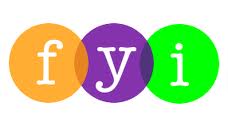 Social Skills –Parent NoteYour child just completed a social skills lesson.  The topic was:  I Can Follow Directions.  Your knowledge of this lesson may help you to help your child generalize the skills to other environments.  What he/she learned:There are different types of directions given at school.It’s important to follow directions at school.There are positive outcomes when students follow directions (i.e. students finish work, teachers and parents are happy, etc.)Students learned 6 things to do to help them follow directions:Listen carefully to what the teacher is sayingCheck for visual cuesSay (or think) “okay”Ask questions if I didn’t hear or I don’t understandRepeat the direction to myself and picture me doing it in my mindFollow the direction as soon as I can!So what do YOU think? discussion question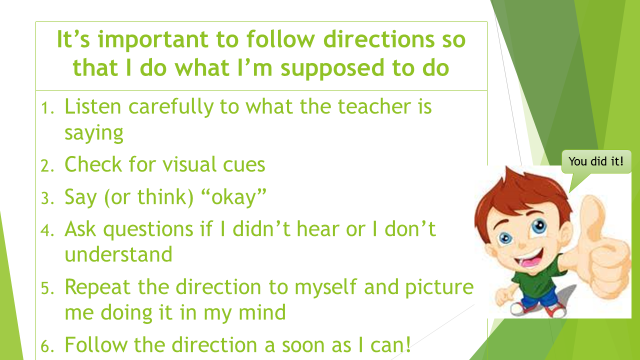 Your child received a Lesson Summary magnet:If you have a moment, email _____________________________ with any information that might help your child for the next lesson on ________________________.  THANK YOU!!